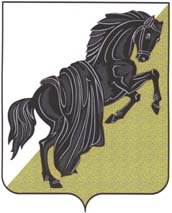 Собрание депутатовКаслинского муниципального районапятого созываЧелябинской областиР Е Ш Е Н И Е от «26» апреля 2016 года № 64                                                         г. КаслиОб освобождении от замещаемой должности председателя Контрольно-счетной палатыКаслинского муниципального районаВ связи с истечением срока полномочий председателя Контрольно-счетной палаты Каслинского муниципального района Шабуровой Л.А., руководствуясь ст.5 Положения о Контрольно-счетной палате Каслинского муниципального района, утвержденного решением Собрания депутатов Каслинского муниципального района от 08.09.2011 №141                        (с изменениями и дополнениями от 18.12.2014 №447) Собрание депутатов Каслинского муниципального района РЕШАЕТ:Освободить Шабурову Людмилу Алексеевну от замещаемой должности муниципальной службы – председателя Контрольно-счетной палаты Каслинского муниципального района с 01 июня 2016 года.2. Председателю Собрания депутатов Каслинского муниципального района Лобашовой Л.А. расторгнуть трудовой договор с Шабуровой Людмилой Алексеевной.3.    Настоящее решение вступает в силу с 01 июня 2016 года.Председатель Собрания депутатов	Каслинского муниципального района					               Л.А.Лобашова